FKTOpakowanie jednostkowe: 1 sztukaAsortyment: D
Numer artykułu: 0152.0030Producent: MAICO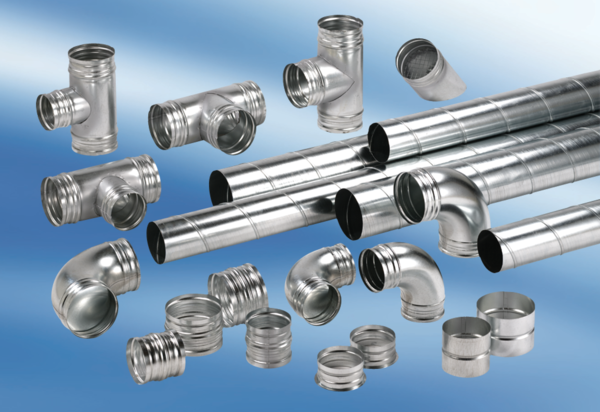 